                              Функция []Функция[] равна наибольшему целому числу, не превосходящему  (- любое действительное число).Например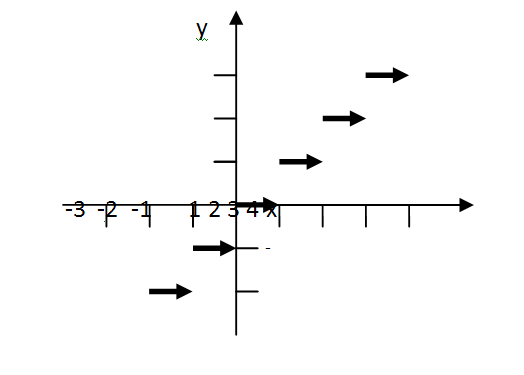 Функция[]имеет «точки разрыва при целых значениях она «изменяется скачком».На рис.2дан график этой функции, причем левый конец каждого из горизонтальных отрезков принадлежит графику (жирные точки), а правый-не принадлежит .Попробуйте доказать, что если каноническое разложение числаесть , то Аналогичные формулы имеют место дляЗная что, легко определить , например ,сколькими нулями оканчивается число 100! Действительно , пусть 100/=Тогда и Следовательно,100делится на (2,т.е. оканчивается двадцатью четырьмя нулями.